[접수번호 : 접수담당자 기입 ]※ 신청서 포함 최대 6페이지 이내로 작성하며, 자유 형식으로 작성(사진, 이미지 활용)※ 휴먼명조 11P, 검정색으로 작성하고 파란색(예시) 부분은 삭제 후 작성1. 회사 및 브랜드 소개2. 주요 제품소개 및 가격3. 귀사의 주요 판매처 및 전략(홍보방법 포함)4. 실적(최근 3년간 전시, 페어 / 특허, 디자인권 등)5. 생산(양산)부문6. 부스 Display 계획(안)※ 제출 전 자가 체크리스트 * 필수 제출서류 누락 시, 선정평가 대상에서 제외되며, 우대사항은 가점 사항입니다. * 구분의 “선정이후” 란은 최종 선정된 이후 제출해야 되는 필수 서류입니다.  2018 년        월         일                                          대표자명 :                          (인)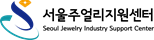  2019 S/S 트레이드쇼「제너레이션넥스트 서울」주얼리디자이너 참가 브랜드 모집 지원 확인 동의서    상기 신청자는  <2019 S/S 트레이드쇼> 참여모집 지원 확인 동의서를 제출하며, 기재내용이 사실과 다름없음을 확인합니다. 2018 년      월      일 대표자                     (인)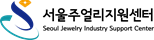 2019 S/S 트레이드쇼「제너레이션넥스트 서울(GNS)」주얼리디자이너 참가 브랜드 모집신청서<사업내용><사업내용><사업내용><사업내용><사업내용>행  사  명행  사  명2019 S/S 트레이드쇼「제너레이션넥스트 서울(GNS)」2019 S/S 트레이드쇼「제너레이션넥스트 서울(GNS)」2019 S/S 트레이드쇼「제너레이션넥스트 서울(GNS)」일       시일       시BtoB 트레이드 쇼 : 2018. 10. 15. (월) ~ 10. 20. (토)BtoB 트레이드 쇼 : 2018. 10. 15. (월) ~ 10. 20. (토)BtoB 트레이드 쇼 : 2018. 10. 15. (월) ~ 10. 20. (토)장       소장       소 동대문디자인플라자 DDP 부속공간 B2 동대문디자인플라자 DDP 부속공간 B2 동대문디자인플라자 DDP 부속공간 B2<지원업체><지원업체><지원업체><지원업체><지원업체>업   체   명업   체   명사업자번호브 랜 드 명브 랜 드 명설 립 연 도대 표 자 명대 표 자 명업       종종 업 원 수종 업 원 수소셜미디어주소주요 생산품 / 소재주요 생산품 / 소재/홈 페 이 지주       소주       소실무담당자명실무담당자명전 화 번 호휴대폰 번호휴대폰 번호팩 스 번 호실무자 e-mail실무자 e-mail자  본  금매출액2018년도백만원국내매출액(2017년)백만원매출액2017년도백만원수출액(2017년)   천불[첨부서류] 필수 - ①사업자등록증 ②매출실적증명 ③디자이너 및 브랜드 소개 ④포트폴리오 or 룩북 우대가점(각3점) - ⑤수출실적증명 ⑥하이서울인증서 ⑦여성기업 확인서 ⑧장애인기업 확인서[접수방법] _모든 서류는 압축하여 안내된 이메일로만 접수 가능 메일제목 : “2019 S/S 트레이드쇼 참가신청서_회사명”으로 표기 접수 및 문의 : sjc@seouljewelry.or.kr / 02-764-9051[유의사항] 작성된 서류의 허위 또는 미비로 인한 책임은 제출자에 있으며, 참가에 따른 개인부담금이 있음을 확인합니다.※ 대표이미지 5컷 이내 / 이미지 및 컬렉션 설명(가격, 소재 정보 필수 기입)※ 국내 매장(쇼룸), 해외진출 실적, SNS 매체 아이디 기재(필수) 등을 기술 ※ 외주, 자체 생산 등의 여부※ 자체 전문 디자이너 유/무(디자이너 경력 등에 대해 기술)※ 디스플레이 컨셉 및 참고 이미지 첨부 가능번호구분내용확인 ( √ 표시)비고1필수참가신청서2필수사업자등록증3필수매출실적증명4필수디자이너 및 브랜드 소개5필수포트폴리오 or 룩북6우대수출실적증명부가가치표준증명7우대하이서울인증서8우대여성기업 확인서공공구매종합정보9우대장애인기업 확인서공공구매종합정보10선정 이후4대보험가입여부가입( ), 미가입( )선정 후 제출11선정 이후디자이너 및 브랜드소개 영문판선정 후 제출12선정 이후디자이너 프로필사진, 대표 제품사진선정 후 제출1사업자등록증상 서울시 소재 주얼리 업체로서, 2019 S/S 트레이드쇼의 공고내용을 확인하고 참여를 희망하여 본 신청서를 제출합니다.□ 예□ 아니오2*주얼리 소상공인입니다. - 소상공인이란 소기업 중에서도 규모가 특히 작은 기업이나, 생업적 업종을 영위하는 자영업자들로서 상시근로자 10인 미만 사업자를 칭함□ 예□ 아니오3우선적으로 성실하고 적극적으로 2019 S/S트레이드쇼에 임하겠습니다.□ 예□ 아니오4안내 내용에 해당되지 않는 특이사항은 사전에 서울주얼리지원센터 담당자와 충분히 협의하여 결정합니다.□ 예□ 아니오52019 S/S 트레이드쇼 참여로 인한 성과보고가 있음을 확인하였고, 제출에 동의합니다.□ 예□ 아니오6진행과정, 성과 등 서울주얼리지원센터의 문의에 적극적으로 협조 가능합니다.□ 예□ 아니오7거래업체와의 계약 불이행으로 민ㆍ형사상의 문제 발생 시 선정업체에서 모든 문제에 대하여 책임 및 배상의 의무가 있습니다.□ 예□ 아니오8평가결과에 대해 의의를 제기하지 않음을 동의합니다.□ 예□ 아니오